                                                  Prof. Dr.Rubina Nazli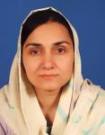 MBBS, DGO, PHDDr.Rubina Nazli joined Khyber Medical University in January 2011, before that she was serving in health department and Khyber Girls Medical College for total of 10 years.Dr Rubina Nazli had completed her MBBS & PhD from University of Peshawar, Pakistan. She is currently working as a full-time professor in the Khyber Medical University at Institute of Basic Medical Sciences-Biochemistry Department.Her PhD research work was focused on the Lipid metabolism in pregnancy induced hypertension. Currently she is working on the role of biochemical markers in pregnancy induced hypertension and its role in its pathogenesis. In-addition she has collaboration to find the effect of nutrition supplementation on the biomarkers in preeclampsia. She is also working on biochemical aspects of Diabetes Mellitus. Her role in Khyber Medical University is mainly research and teaching post graduate students of Biochemistry in their course work.She has 32 publications in both national and international journals. She has 05 PhD students in her supervision.  01 student in her supervision and other 02 in her co supervision completed their PhD. She is also supervising MPhil students.Prof Dr.Rubina NazliBiochemistry Department.IBMS,Khyber Mediccal Universitydrrubinanazli.ibms@kmu.edu.pk